ПЛАН ЗАСТРОЙКИпо компетенции «Сварочные технологии»Регионального этапа Чемпионата по профессиональному мастерству «Профессионалы» в Рязанской области в 2024 г.2024 г.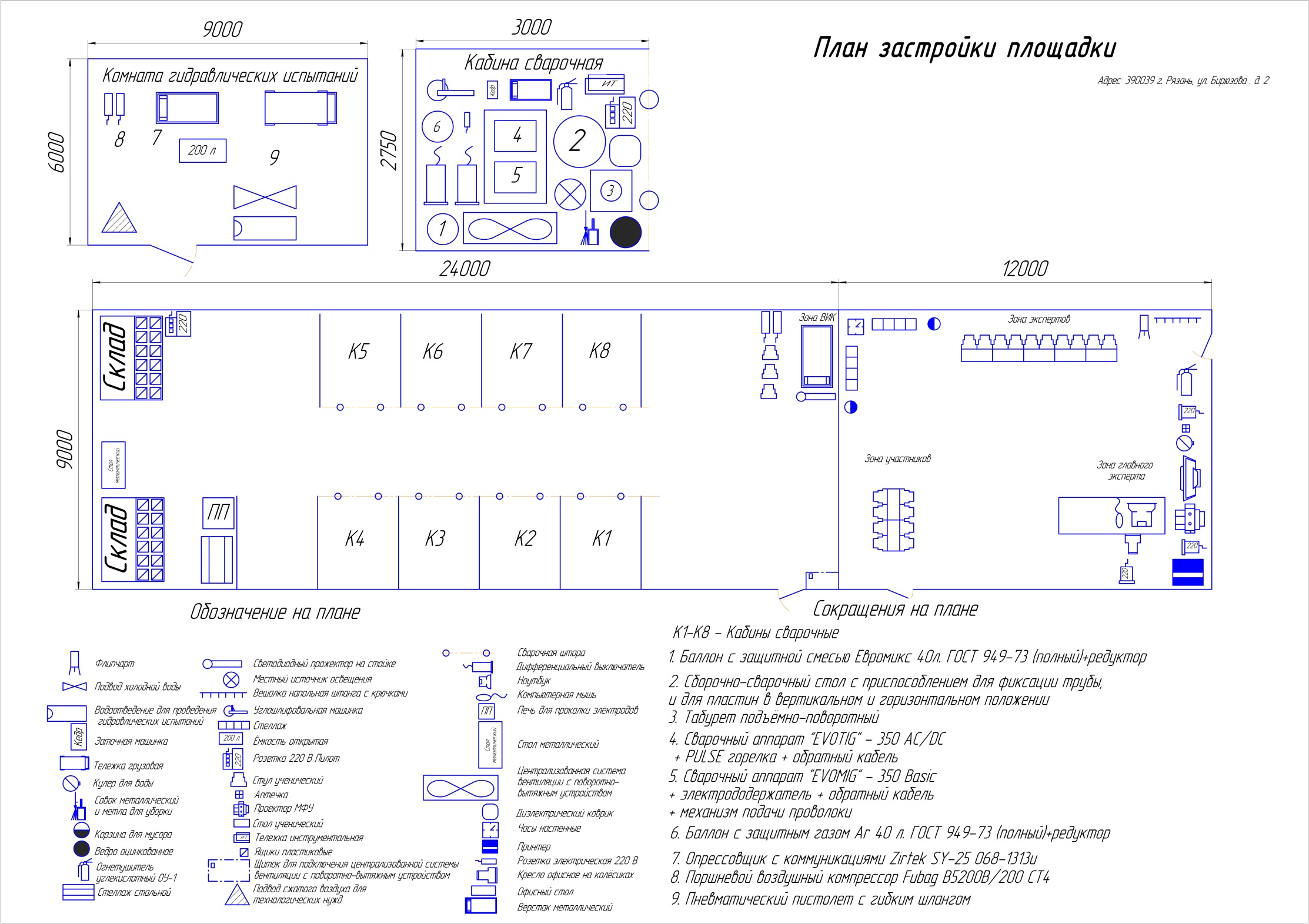 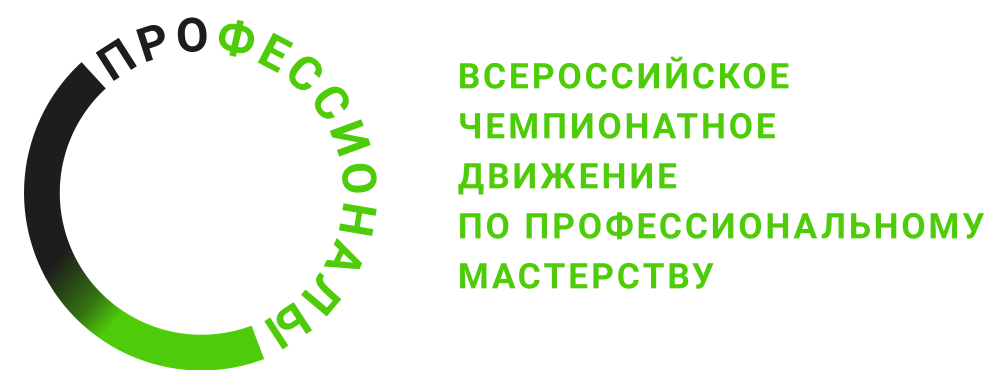 